Annexure-IFORMAT OF APPLICATIONName in full (BLOCK LETTERS): ________________________________Post Applied for			: ________________________________Father’s/Husband’s Name	: ________________________________Date of Birth (DD/MM/YYYY)	: ________________________________Age as on closing date of receipt of application: (Years)  __________ (Months) __________ (Days) ___________Nationality				: ______________________________Sex (Male/Female)			:________________________________Permanent residential Address	: ________________________________	_______________________________________________________	District: ____________ State: ____________ Pin: _______________	 Address for correspondence	: ________________________________	________________________________________________________	District: ___________ State: ____________ Pin: _________________10.	(a) Telephone No. (With STD Code)	: _____________________________           (b)  Mobile No.			: ________________________________E-Mail address			: ________________________________12. 	(a) Present Employer 		: ________________________________	(b)  Status of Present employer: 	(i)	Central Government	(ii) State Government(iii)	Autonomous Organization	(iv) Public Sector UndertakingOthers(c) Present post held		: ________________________________(d) Complete postal address of employer: _________________________	________________________________________________________13.	Educational Qualifications (In chronological order):(Attach a separate sheet if required)14.	Experience (In chronological order):(Attach a separate sheet if required)16.	Achievement(s)/Award(s)	: ________________________________17.	Membership in Professional body: _____________________________18.	Extra-curricular activities	: ________________________________Hobbies				: ________________________________  Any other information		: ________________________________21.	Name and address with telephone numbers of two references (other than relatives).1.2.22.	I, do hereby declare that-In view of the information submitted above, I am eligible for the post applied for.I have never been punished or been convicted by a Court of Law for any offence.There are no criminal proceedings contemplated/ pending against me.All statements made in this application are true, complete and correct to the best of my knowledge and belief. In the event of any information being found false or incorrect or ineligibility being detected before or after selection, my candidature will stand cancelled and all my claims for the recruitment forfeited. I have carefully read the instructions and guidelines issued for the candidates.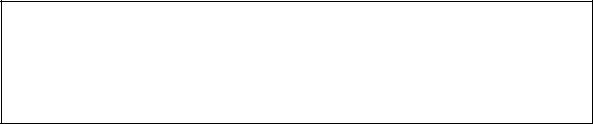 Date:Place:Signature of the candidateAnnexure-III(Certificate to be furnished by the Employer/ Head of office/ Forwarding authority)Certified that the information/ details provided in the above application by the applicant are true and correct as per the facts available on records. He/ she possess educational qualifications and experience mentioned in vacancy circular. If selected, he/she will be relieved immediately.2. It is also certified:That there is no vigilance/ disciplinary case or criminal case pending or contemplated against Sh./ Smt. __________________________That his/ her integrity is certified.That his/ her CR/ APAR dossier in original is enclosed/ photocopies of the ACRs/ APAR for the last five years duly attested by an officer of the rank of Under Secretary to the Govt. of India or above, are enclosed.That no major/ minor penalty has been imposed on him/ her during that last ten years or A list of major/ minor penalties imposed on him/ her during the last ten years is enclosed (as the case may be).That the cadre controlling authority has no objection to the consideration of the applicant for the post mentioned in this advertisement.Signature________________________________Name and Designation______________________________________________Tel. No. _________________________________Official Seal Place:Date:List of enclosures:1.2.3.4.Sl.No.ExaminationUniversity/BoardYear ofPassingDivision/ Grade% of MarksSubject(s)Sl.No.Name of the Institutions/ Organization Post heldScale of Pay i.e. Pay level/ pay band and grade pay Nature of appointment (Permanent/ Adhoc / TemporaryPeriodPeriodNature of WorkLast Basic Pay (in ₹.)Reason (s) for Leaving Sl.No.Name of the Institutions/ Organization Post heldScale of Pay i.e. Pay level/ pay band and grade pay Nature of appointment (Permanent/ Adhoc / TemporaryFromToNature of WorkLast Basic Pay (in ₹.)Reason (s) for Leaving 15.Please state briefly how you find yourself best suitable for the post applied for: